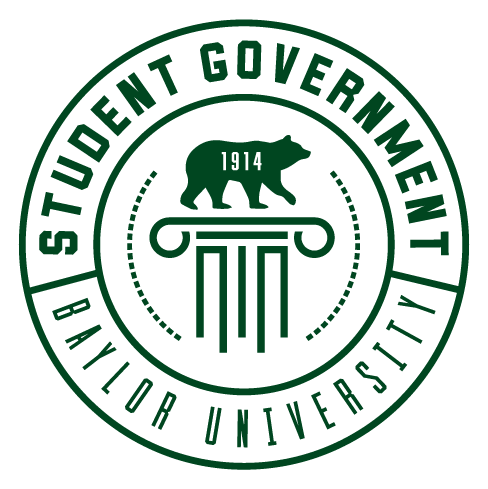 LEGISLATIVE PROPOSALWhereas:	Student Senate is elected by the student body to represent and voice the opinions of students; andWhereas:	Student Senate is a means by which students’ concerns are addressed; andWhereas: 	The Senate Executive Committee has decided to make changes to the credit requirements; andWhereas:	These credit requirements will better meet the needs of the Student Senate; andWhereas:  	These changes are attached; and	§1.4.4. Student Senate Credits. Student Senators are required to fulfill four three (3) Student Senate credits per six weeks. The SEC shall determine what constitutesa credit, with the exception of the writing of legislation. Additionally, the SECshall determine the deadlines for each six-week period. The SEC shall determinethe procedure for reporting credits. Failure to complete the required StudentSenate credits will result in an absence assessed by SEC for each incompletecredit.§1.4.4.1 Written legislation shall be worth as many credits as follows:Senate Resolution: 2 1Senate Allocation: 1Senate Enactment: 2 1Senate Support: 1Senate Improvement: 2 1Therefore:	Be it resolved by the 69th Legislative Session of the Baylor University Student Senate assembled that these proposed changes be made to the Student Senate Bylaws.Furthermore:	A copy of this resolution will be sent to Katy Crawford, Student Body Internal Vice President; Tanner Vickers, Associate Director of Student Governance and Character Formation; and the Student Senate Executive Committee. 